                                                                1 слайд  В тоне голоса, в глазах и в выражении лица говорящего имеется не меньше красноречия, чем в самих словах.                                                                            Жан де Лабрюйер, фр.  ФилософРечь состоит из звуков . В свою очередь из них как из кирпичиков, складываются более сложные элементы языка – слова. Из слов складываются предложения, а из предложений – тексты. Что же служит «раствором», объединяющим эти кирпичики в единое целое – связную, осмысленную речь? Конечно - это интонация.. В настоящее время существует актуальная проблема, которая заключается в том, что, наряду с дефектами звукопроизношения и нарушениями лексико-грамматической стороны речи у детей с речевой патологией отмечается недостаток интонационных средств оформления речи.Мы, специалисты, знаем насколько не выразительна и не эмоциональна речь детей. Многие дети заучивают тексты стихотворений или ролей к сказкам-драматизациям, но не умеют передать характер героев, их настроение. В работах логопедов-исследователей Елены Евгеньевны Шевцовой ,и  Людмилы Владимировны Забродиной говорится, что нарушение просодики наблюдается у большинства детей с речевой патологией, особенно со стертой формой дизартрии. Монотонность речи в данном случае является одним из диагностических показателей патологии речи Отсутствие видимой эмоциональности, монотонность голоса, нарушения речевого ритма и других просодических элементов не способствует коммуникации таких детей, ухудшает их адаптацию Поэтому важно научить детей понимать собственное эмоциональное состояние, выражать свои чувства и распознавать чувства других людей через мимику, жесты, и, разумеется, через интонацию.Интонационные средства выразительности организуют речь в целом и делают процесс коммуникации более информативным. Психологами подсчитано, что интонация может нести до 40% информации.2 слайдГоворя об интонационной выразительности речи сразу вспоминается показательная фраза из сказки «Двенадцать месяцев» : «КАЗНИТЬ НЕЛЬЗЯ ПОМИЛОВАТЬ!», которая ярко показывает важность этого свойства речи.  У детей с речевыми нарушениями, особенно такими как дизартрия, заикание, тахилалия (быстрый темп речи), брадилалия (медленный темп речи) страдает целый ряд просодических элементов  речи.Просодия (от греческого, prosodia – ударение, припев) понимается как членение  речи  и соединение расчленённых частей, таких как повышение и понижение основного тона, расстановка ударений, относительное ускорение или замедление  речи  и разрыв произнесения (паузация).По мнению Н.И. Жинкина, просодия является наивысшим уровнем развития языка. Здесь мы употребляем термин «просодия» как синоним интонационной выразительности речи (Т.Г. Визель)В логопедии просодия является одной из составляющей фонетической стороны речи, и представляет собой набор голосовых характеристик (высота, сила, длительность, тембр), совокупность ритмико-интонационных свойств (темп, ритм, паузация)  речи.Единого мнения по количеству этих компонентов у авторов нет. Основные приводимые исследователями понятия просодии представлены на слайде 4.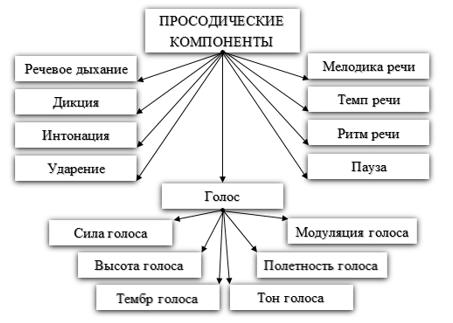 Эти просодические компоненты определяют выразительность, разборчивость речи, ее эмоциональное воздействие в процессе коммуникации, несут определенную семантическую нагрузку.   Выделенные структурные компоненты просодической стороны речи у детей дошкольного возраста с дизартрией имеют свои особенности, а именно:• речь монотонна, маловыразительна;• темп речи замедленный или ускоренный;• ритм нарушен при восприятии или воспроизведении;• голосовые модуляции недостаточны или отсутствуют;• голос либо тихий, либо чрезмерно громкий;• тембр чаще низкий;• речевое дыхание чаще всего верхнеключичное;• речевой выдох ослаблен, короткий; На подготовительном этапе  по формированию просодической стороны речи мы начинаем работу над голосом и речевым дыханием.                                                       3 слайд Речевое дыхание — основа звучащей речи, источник образования звуков, голоса. Хорошо поставленное дыхание обеспечивает ясную дикцию и четкое произношение звуков. Формирование речевого дыхания зависит от правильного функционирования физиологического дыхания. Оно отличается от речевого тем, что в процессе высказывания после вдоха, который чаще всего осуществляется одновременно через рот и нос, следует пауза, а затем плавный выдох (при физиологическом дыхании после вдоха сразу следует выдох, а потом пауза). Речевое дыхание осуществляется произвольно, неречевое — автоматически. При речевом дыхании выдох в зависимости от содержания высказывания может быть то короче, то длиннее; вдох осуществляется одним импульсом, выдох — несколькими и постоянно меняется по своей силе. Чтобы научить ребёнка владеть голосом, надо научить его правильно дышать: и та и другая функция выполняются одними и теми же органами. Правильное дыхание — это короткий глубокий вдох и плавный, экономный выдох. Такое выполнение движений представляет трудность для детей, у которых имеются речевые нарушения. С ними необходимо планомерно работать над формированием речевого дыхания, начиная с лёгких дыхательных упражнений, переходя к более сложным. Логопедическая практика показывает, что речевые нарушения у детей дошкольного возраста становятся все более сложными. В норме речевое дыхание окончательно формируется у детей к 10-летнему возрасту произвольно. Речевое дыхание у таких детей развивается по мере становления речевой функции. Физиологическое дыхание дошкольников с речевыми нарушениями имеет свои особенности: дыхание поверхностное, верхнереберного типа; ритм дыхания неустойчив, легко нарушается при физической и эмоциональной нагрузке; объем легких существенно ниже возрастной нормы. Соответственно, речевое дыхание у таких детей развивается патологически. Оно характеризуется:              малым объемом легких; слабой дыхательной мускулатурой; слабым вдохом и выдохом, что ведет к тихой, едва слышной речи (часто наблюдается у физически слабых детей, а также у робких, стеснительных); неэкономным и неравномерным распределением выдыхаемого воздуха (в результате этого дошкольник иногда выдыхает весь запас воздуха на первом слоге и затем договаривает фразу или слово шепотом, нередко из-за этого он не договаривает конец слова или фразы); неумелым распределением дыхания по словам (ребенок вдыхает в середине слова (мы с мамой пой — (вдох) — дем гулять); торопливым произнесением фраз без перерыва и на вдохе, с «захлебыванием; слабым выдохом или неправильно направленной выдыхаемой воздушной струей, которая, в свою очередь, приводит к искажению звуков.A. Р. Лурия, Н. М. Сеченов, И. А. Сикорский различают три способа дыхания: верхнее дыхание (ключичное); среднее дыхание (грудное и реберное, или межреберное); нижнее дыхание (брюшное, или глубокое, или диафрагмальное). Установлено, что наиболее правильным, удобным для речи является диафрагмальное, или еще его называют диафрагмально-реберное, дыхание, когда вдох и выдох совершаются при участии диафрагмы и межреберных мышц. Активна нижняя, самая емкая часть легких. Верхние отделы грудной клетки, а также плечи практически остаются неподвижными.                                                           4 слайдДля каждого возраста имеются свои показатели произнесения определенного количества слов на выдохе                                                        5 слайдКак уже говорилось выше: развитие и воспитание речевого дыхания тесным образом связаны с развитием и воспитанием голоса.  ГОЛОС-это совокупность разнообразных по своим характеристикам звуков, возникающих в результате колебания эластических голосовых складок. Основными  свойствами голоса является   тембр, высота, сила (громкость), полётность.      Тембр- это особая окраска голоса человека, присущая только ему и  позволяющая узнавать его тогда, когда мы его не можем видеть, но можем слышать. Тембр- это  величина постоянная, как отпечатки пальцев человека. Он даётся нам от рождения, и изменить его очень трудно. Но в целях выразительности речи многие  пытаются изменить тембр своего голоса и сделать его похожим на тембр другого человека. Это блестяще делают эстрадные артисты.  Голоса по своей природе бывают высокие, средние, и  низкие. Расстояние  между самой высокой и самой низкой нотой, которая доступна человеку, называется  высотным диапазоном голоса.    Сила голоса, его энергия, мощность определяется интенсивностью амплитуды колебания голосовых складок, и измеряются в децибелах. Чем больше амплитуда колебательных движений, тем  сильнее звучит голос. Сила голоса у разных  людей различна. У одних людей – хороший запас громкости. Их голос без особого напряжения может звучать громко в течение  долгого времени. У других людей голос слабый, тихий. Громкость- это управляемое качество голоса. Гибкое изменение громкости голоса - это средство достижения выразительности речи, её разнообразия.     Полётность голоса - это способность голоса быть слышимым на больших расстояниях при минимальных затратах сил говорящего или поющего. У детей с дизартрией имеются следующие особенности голоса.голос либо тихий, либо чрезмерно громкий хриплый, сдавленный, глухой.не удаются модуляции по высоте и силе (Ребенок не может по подражанию произносить звуки высоким и низким голосом, имитируя голос животных)нарушается тембр речи и появляется назальный оттенок.при рассказывании стихотворения голос угасаетПри этом надо  помнить .что у детей существуют и физиологические особенности  строения голосовых складок. Они короткие и тонкие, этим обусловлен высокий звонкий голос ребенка. Особенностями гортани у детей являются: ее узкий просвет, множество нервных рецепторов, легко возникающий отек подслизистого слоя, что может привести к тяжелым нарушениям дыханияБольшое значение для качества голоса имеет способ его подачи — атака звука. Принято различать три типа голосоподачи:1) сначала идет легкий выдох, затем смыкаются и начинают колебаться голосовые складки — голос звучит как бы после легкого шума. Такой способ считается придыхательной атакой;2) момент смыкания голосовых складок и начало выдоха совпадают. Этот способ принято называть мягкой атакой звука;3) голосовые складки смыкаются, а затем осуществляется выдох, приводящий к их колебаниям. Этот тип голосоподачи называется твердой атакой.Наиболее употребительна и физиологически оправдана мягкая атака. Доказано, что длительное использование придыхательной атаки ведет к снижению тонуса внутренних мышц гортани, а постоянная твердая голосовая атака может провоцировать органические изменения голосовых складок — возникновение контактных язв, гранулем, узелков. Однако использование придыхательной и твердой атак звука все же возможно в зависимости от задач и эмоционального состояния человека, а иногда и в целях постановки голоса в каком-то одном, определенном периоде занятий ( Елена Лаврова. Основы  фонопедии)                                             6 слайдОдна из важнейших характеристик речи—ее темп и ритм.Очень часто наши дети читают стихи, рассказывают  о чём-то или слишком быстро, торопятся, «взахлёб», или напротив медленно, скандировано, стараясь проговаривать все звуки , не соотнося выбор темпа речи с ситуацией общения, с содержанием высказывания, характером передаваемой информации.Темп речи—это скорость протекания речи во времени,ее ускорение  или замедление, обусловливающие степень артикуляционной напряженности и слуховой отчетливости. Темп относится  к просодической стороне речи. Он может быть быстрым, скороговоркой, где слова выступают в редуцированной форме; медленным, когда наблюдается тягучая, монотонная, полная форма речи; прерывистым, когда речь разделяется на короткие,  рубленые или необоснованные по смыслу отрезки.Брадилалия—патологически замедленная,но правильно координированнаяѝ речь.Тахилалия—патологическое убыстрение темпа речи.Баттаризм,или кляттеринг—патологически обусловленное убыстрение речи,при котором слова произносятся нечетко,недоговариваются. Речевое дыхание нарушено.Все это делает речь неразборчивой.Полтерн—тоже,что тахилалия,при резком возбуждении лиц, страдающих ею, то есть патологически убыстренная речь с наличием прерывистости темпа речи несудорожного характера. М.Зееман(1965)Темп   речи оказывает  влияние на метрическую организацию речи, т.е.ритм.Ритм речи—это ее упорядоченность, закономерное расчленение временной последовательности на группы акцентов.В  «Музыкальной энциклопедии» указывается, что термин  «ритм» происходит (греч. rytmos, от reo - теку)    и определяется как соотношение длительности звуков в их последовательности, равномерное повторение, чередование.Мн. исследователями Р. понимается как закономерное чередование или повторение и основанная на них соразмерность. С этой точки зрения Р. в чистом виде - повторяющиеся колебания маятника или удары метронома.Ритм речи является одним из наимение изученных феноменов. В любом высказывании представлены речевые  единицы разного  порядка: слоги, слова, синтагмы, фразы. Привосприятии высказывания его ритмическая сторона воспринимается на слух как многоплановая, «многослойная», составленная из разных субритмов. Каждый класс входящих в высказывание речевых единиц(слог, слово, синтагма, фраза,текст)  имеет свои ритмические особенности (Т.Г. Визель,1995,2006).Начальный уровень— послоговой ритм, является итеративным, т. е. равномерно повторяющимся. Он осуществляется преимущественно за счет подкорковых структур (экстрапирамидных отделов)и совпадает с сердцебиением, дыханием,шагом и т. д.Послоговой  ритм  «вплетается» внутрь словесного.Пословный  ритм  проявляется в выделении голосом ударного центра слова, реализуется через восходящие  и нисходящие голосовые модуляции. Пословный ритм обеспечивает интонационно-мелодическую выразительность речи, реализуется преимущественно височными отделами правого полушария коры  головного мозга, которые наряду с дифференциацией природных и предметных звуков обеспечивают развитие импрессивного и экспрессивного музыкального слуха. Именно  с музыкальным слухом  связана способность к мелодическому оформлению фразы, выделению в ней речевых тактов, использование пауз и т.д. Таким образом «качество» функционирования подкорковых структур лежит в основе функции словесного речевого ритма, реализуемого корой головного мозга.Наконец, наиболее сложным является корковый ритм прозаической речи. Овладение им предполагает способность подчинения периодического ритма смысловой речевой программе, которая обеспечивается лобной долей левого полушария. Смысловая программа высказывания должна играть доминирующую роль. При нарушении связи между полушариями мозга не вырабатывается их координация.Ритмическая способность рассматривается специалистами в качестве предпосылки и одновременного условия реализации различных видов деятельности – речевой, интеллектуальной и др.Кроме того, развитое чувство ритма помогает двигаться под музыку, координировать движения своего тела и даже правильно, ровно дышать. От чувства ритма зависит и артикуляция, плавность и чёткость речи.Бабина Г. В. и Сафонкина Н. Ю. отмечают, что у детей, имеющих трудности в воспроизведении слоговой структуры слова, нарушена ритмическая организация серийных движений и действий. Они считают, что одна из предпосылок формирования слоговой структуры слова – это сложные параметры движений и действий (динамический и ритмический).7 слайд  С помощью интонации выражаются основные коммуникативные значения: утверждение, вопрос, восклицание, побуждение. Часто интонации, с которой произнесена фраза, доверяются больше, чем словам, то есть прямому смыслу фразы.Интонация – это (от лат. intonare – громко произносить) ритмико-мелодическая сторона речи, служащая в предложении средством выражения синтаксических значений и эмоционально-экспрессивной окраски. Интонация является основной составляющей просодии. Через интонацию выявляется смысл речи и ее подтекст. Она уточняет семантическую сторону речи, выявляет ее эмоциональное содержание и оказывает сильное воздействие на слушателя.  В это понятие включаются сразу несколько акустических элементов речи, которые можно выделить и как самостоятельные компоненты просодии, например: темп, паузы, тембр речи, тон речи, мелодика.Начало формыКонец формы- Мелодика (повышение и понижение голоса в начале, середине и конце фразы); Мелодика — движение голоса по высоте, то есть скольжение его от основного тона вверх и вниз; благодаря наличию в речи гласных звуков придает ей певучесть, нежность, гибкость.- Темп (ускорение или замедление скорости произнесения фраз);Темп — скорость речевого высказывания: ускорение или замедление речи в зависимости от содержания высказывания (является одним из компонентов речевой интонации в отличие от общего темпа речи).
- Тембр (эмоциональная окраска голоса);
- Логическое ударение – выделение главного по смыслу слова во фразе. Выделяется  - это значит произносится с большей силой и длительностью, чем остальные слова в предложении.  - Логическое ударение — выделение голосом отдельных слов. Фразовое ударение — выделение голосом группы слов.-Логическая пауза – деление фразы на смысловые отрезки. Каждый речевой такт (синтагма) отделяется от другого остановками различной длительности и наполненности, которые на письме, как правило, совпадают со знаками препинания. Важно не только понять значение пауз, но, самое главное, приучить себя делать фактические остановки.Пауза — временная остановка в речи. Логические паузы придают законченность отдельным мыслям. Психологические — используются в качестве средства эмоционального воздействия на слушателей.Лопатина Людмила Владимировна, Серебрякова Наринэ Витальевна.   Преодоление речевых нарушений у дошкольников (коррекция стертой дизартрии): учебное пособие. / Л.В.Лопатина, Серебрякова Н.В. Формирование интонационной выразительности в экспрессивной речи осуществляется в направлении 1) от усвоения средств интонационного оформления на материале слов (различной слоговой структуры) к их усвоению на более сложном по звуковому оформлению материале, 2) от овладения определенными видами интонационных структур к их дифференцированному воспроизведению в экспрессивной речи..Возраст ребенка Количество слов на выдохе в норме Длительность коррекционной деятельности по формированию речевого дыхания 2–3 года 2–3 слова 2–3 мин. 3–4 года 3–5 слов 3–4 мин. 4–6 лет 4–6 слов 4–6 мин. 6–7 лет 5–7 слов 5–7 мин. 